Консультация для родителейна тему: «Учим детей играть в шашки»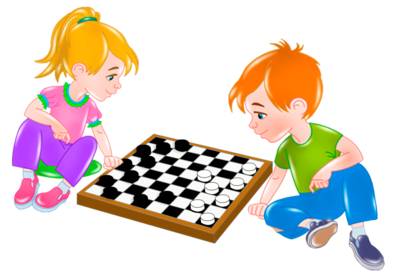 Шашки - увлекательная игра, созданная народом. Игра в шашки дарит ребенку - дошкольнику радость творчества и обогащает его духовный мир, воспитывает находчивость, сообразительность, целеустремленность, умение рассчитывать время и ход соперника, дисциплинированность, объективность, усидчивость, развивает способность действовать в уме, умение ориентироваться на плоскости; самое главное – развивает память.            Игра в шашки гениальна. Её можно выбрать как отдых в семье, как хобби. Эта игра сближает родителей с ребенком. Шашечная игра – несложная, не требует финансовых затрат, развивает интеллектуальный уровень всей семьи. Наиболее важными для дошкольника в шашках являются такие свойства, как сосредоточенность и устойчивость внимания. Сосредоточенность в равной степени необходима, как при восприятии, так и в запоминании, воспроизведении, деятельности мышления и воображения.            Внимание шашиста проявляется особенно в тесной связи с мышлением и поэтому можно с полным правом говорить о преимущественно интеллектуальном характере внимания шашиста, которое носит ярко выраженный произвольный характер. Для рассеянного и невнимательного ребёнка, способность к длительной и неослабевающей концентрации внимания развивающая за шашечной доской – драгоценное приобретение. Многие случаи резкого уменьшения рассеянности у детей совпадают с началом их серьезного увлечения шашками и несомненно являются следствием указанной особенности воздействия шашек на психику. В детских садах уже накоплен определенный опыт обучения дошкольников игре в шашки.            Ребята довольно легко и быстро овладевают секретами этой увлекательной игры. Игра в шашки может занять важное место в педагогическом процессе детского сада, ибо учит дошкольников логически мыслить, запоминать, сравнивать и предвидеть результат, планировать свою деятельность и т. п.            Все дети изначально талантливы. Но, знакомя их с элементарными правилами игры, следует помочь усвоить ребенку, что шашки – дело занимательное, увлекательное, но и сложное, шашки – это каждодневный труд, труд упорный и настойчивый.           Перед игрой необходимо провести беседу об общих правилах поведения во время шашечного поединка: надо играть не торопясь, тихо, чтобы можно было придумать самый хороший и сильный ход. Нельзя спорить друг с другом, громко разговаривать, так как этим вы мешаете другим.            Основная задача воспитателя: познакомить дошкольников со своеобразным миром шашек, привить им любовь к древней и мудрой игре. Часто задают вопрос: «Как играть с ребёнком?» Вопрос далеко не праздный. Можно сделать вид, что проиграл, но злоупотреблять этим не следует: дети могут привыкнуть к легким победам, и проигрыши, даже со сверстниками, будут восприниматься ими весьма болезненно.            После игры следует разобрать с детьми их наиболее типичные ошибки. Нужно приучать детей из нескольких возможных ходов выбирать самый лучший, сильнейший в данной позиции.            Таким образом, благодаря играм в шашки, дети научатся: - умению анализировать, сравнивать, прогнозировать результаты деятельности; -повысится уровень развития, разовьется пространственное воображение и мышление; -сформируется интерес к шашкам как к спортивно-интеллектуальному досугу.ОБУЧЕНИЕ И ПОДГОТОВКА К ИГРЕ            Шашки — игра для двух игроков на многоклеточной доске, специальными фишкам – шашками. Используется по 12 фишек. Знакомство и обучение дошкольника игре в шашки происходит поэтапно. Внимательно рассмотрите фишки (цвет, форму), доску, выделяя белые и черные поля. Дайте возможность ребенку обследовать руками фишки с наружной и внутренней стороны, убедиться в особенностях внешнего вида перевернутой шашки (будущей дамки). Дайте ребенку две фишки разных цветов и объясните, что шашки на поле (независимо от их цвета) стоят и двигаются только по черным клеткам. Это необходимо обходимо для того, чтобы шашки соперников встретились в игре.            Предложите ребенку самостоятельно разместить свои фишки в любом месте доски, при этом следите за правильностью их расстановки на черные поля. Предложите ребенку правильно расставить шашки на игровом поле, объяснив, что перед началом игры фишки разных цветов находятся на своих половинах игрового поля. При этом центр поля свободен для того, чтобы можно было совершать ходы. Размещать шашки следует в три ряда от ближнего к себе края игрового поля и только на черные клетки.    Переходим к обучению ходам по диагонали вперед на свободное соседнее черное.Объясните ребенку смысл игры — уничтожить шашки соперника при продвижении своих шашек вперед. Простая фишка назад не ходит. Проигравшим считается тот, у кого не осталось на игровом поле шашек. Проведите тренировочную игру с ограниченным количеством шашек на поле.            Отрабатывая ходы, ребенок рано или поздно столкнется с положением, когда шашки соперников встретятся, и будут находиться на соседних полях по диагонали, а поле за шашкой соперника свободно. Взрослый показывает, что тот из игроков, чья очередь делать ход, обязан взять (бить, «съесть») шашку противника и убрать ее с поля. Простая шашка может бить шашку соперника и ходом назад.            Расскажите ребенку, что в любом бою, в том числе в шашечном, есть герои. Это простые шашки, которые достигнув последнего ряда поля соперника, становятся ударными шашками-дамками и продолжают бой. Дамка может ходить по всем диагоналям игрового поля, уничтожая шашки соперника. Она представляет собой перевернутую фишку.            Взрослый спрашивает у ребенка, кто должен ходить первым и объясняет, что игру в шашки всегда начинают белые. Он также демонстрирует, как можно провести жеребьевку, спрятав разные по цвету шашки в левой и правой руках.            Игра требует полного сосредоточения, внимания, обзора всего поля. Как правило, ребенок так увлечен своей стратегией, продвижением шашек, что не может оценить картину на доске в целом, не замечают ходов соперника и динамики изменения ситуации. Задача взрослого — научить детей правилу: перед тем как сделать ход, необходимо оценивать ситуацию на доске, следить за всеми шашками на игровом поле, а также прогнозировать развитие ситуации.            Научив ребенка играть в шашки, старайтесь, чтобы интерес к новой игре не угас. Устраивайте внутрисемейные турниры или пригласите для игры его сверстников. При обучении важно, чтобы ребенок имел возможность играть как с более сильными, так и с более слабыми соперниками. Не торопите ребенка, если он путается в правилах или недостаточно хорошо, по-вашему, мнению, продумывает ходы. Наверняка вы тоже не родились с умением играть в шашки, и вам потребовалось некоторое время, чтобы этому научиться. Обязательно хвалите ребенка за каждый его успех и не забывайте говорить ему, какой он умный, и как вы гордитесь его победами.            Надеемся, что эти советы помогут Вам не только научить ребенка играть в шашки, но и увлечь шашками. Не забывайте, что если Вы сумеете показать ребенку свой собственный интерес к шашкам, и не будете принуждать к занятиям, то ребенок тоже заинтересуется этой замечательной и занимательной игрой.